       Základní škola Brána jazyků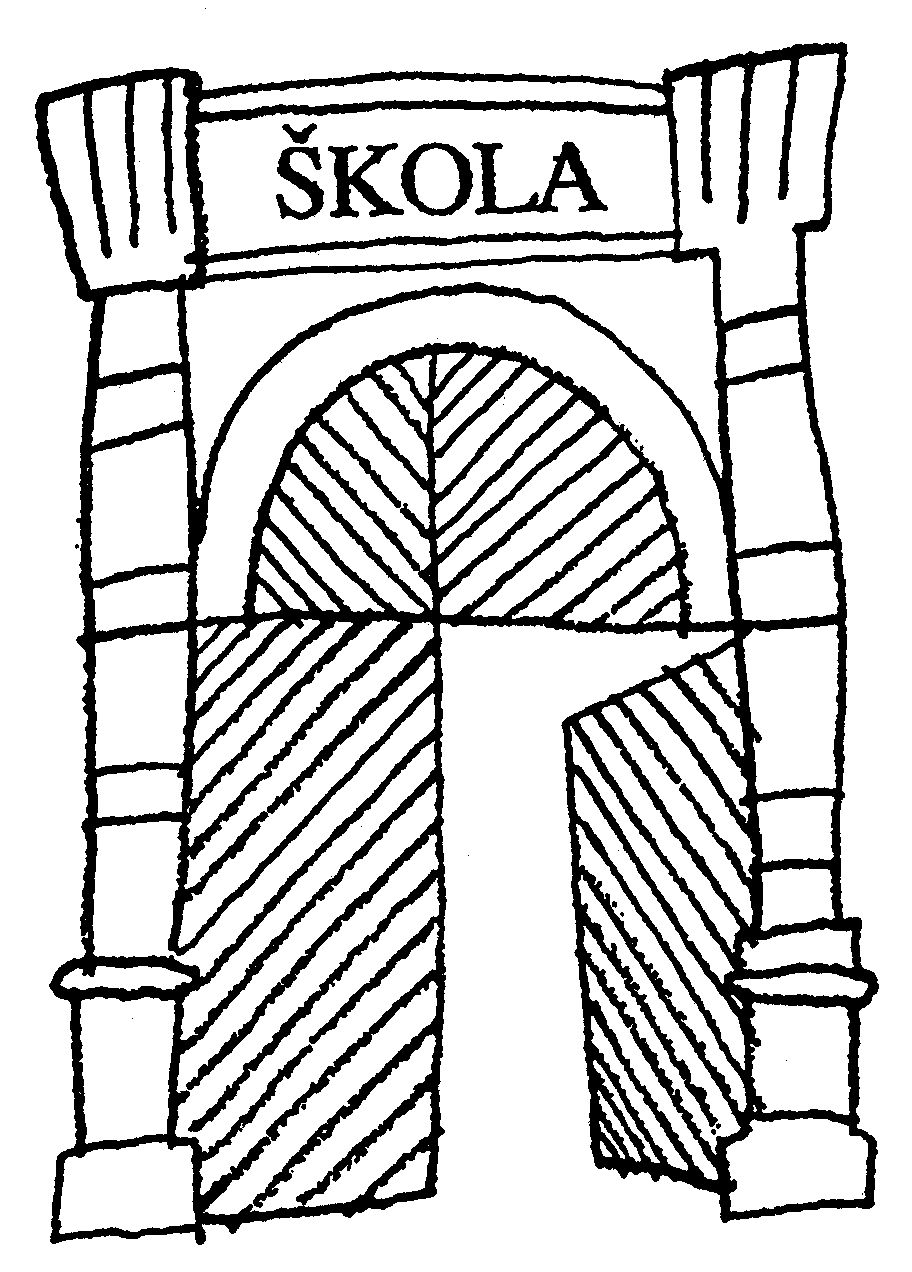               s rozšířenou výukou matematiky     Uhelný trh 4, 110 00 Praha 1 - Staré Město , IČO 60436123				Tel: 224 211 872                                  e-mail: info@branajazyku.cz,  http://www.branajazyku.czPřihláška k výběrovému řízení do 3. třídy s rozšířenou výukou matematikyPříjmení žáka__________________________________ Jméno_______________________Datum narození_______________Rodné číslo_________________Občanství____________Místo narození_______________________________________________________________Škola, již žák navštěvuje_______________________________________________________Bydliště____________________________________________________________________Jméno otce_____________________________________telefon/mobil__________________Bydliště____________________________________________________________________email______________________________________________________________________Jméno matky____________________________________telefon/mobil__________________Bydliště____________________________________________________________________email______________________________________________________________________Od 3. třídy se povinně vyučuje angličtina.V Praze dne:………………………..Podpisy rodičů*…………………………………………………….....…………………………………* V případě, že bude podepsán jen jeden z rodičů, předpokládá škola v dobré víře, že se jedná o společné rozhodnutí obou rodičů.Vyplní kmenová školaHodnocení třídního učitele:převažuje logické uvažování: ano - neschopnost soustředění: krátkodobě - převážnou část hodinypracovní tempo: rychlé - průměrné - pomaléchování – přestupky: v běžné normě - časté - závažnéstručné vyjádření povahových vlastností dítěte:V Praze dne:……………………..  podpis třídního učitele:………………………. K přihlášce přiložte poslední vysvědčení dítěte!Přijímací řízení se koná dne 25. dubna 2023 od 9 hodin v budově Vojtěšská 13, Praha 1.Naskenované přihlášky přijímáme do 18. dubna 2023 pouze elektronicky na zastupkyne.vojtesska@volny.czKontaktní telefon 731491418 pí. Nechanická, zást.řed. pro 1.stupeň v budově Vojtěšská.